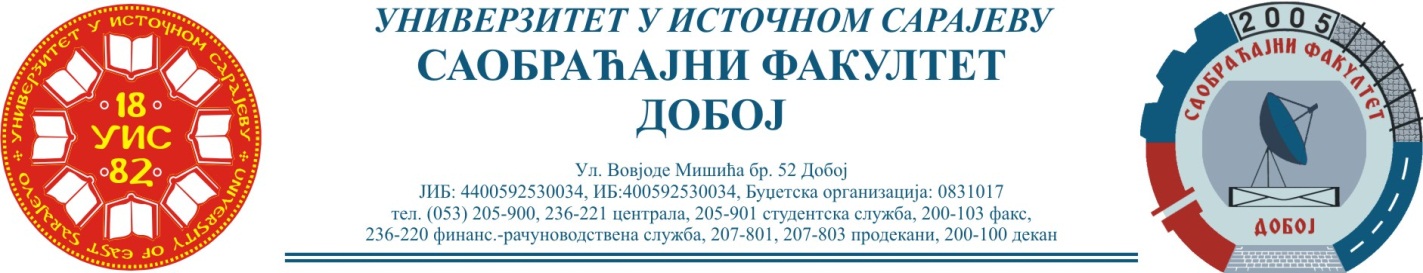 Добој: 04.03.2021. године                                                           		       ШКОЛСКА: 2020/2021РЕЗУЛТАТИ  ДРУГОГ ИСПИТНОГ РОКАПРЕДМЕТ:   „ТРАНСПОРТНА СРЕДСТВА И УРЕЂАЈИ“Одржаног  данa: 04.03.2021. године        Први усмени испитни термин је у уторак 09.03.2021. године у 1100 сати  у једној од слободних учионица.НАПОМЕНА:Студенти који се позивају на условни усмени испит обавезни су да остваре недостајући број бодова (мин. до 51 бод) својим познавањем материје из овог предмета. Предметни професор:  							                _________________________                                                                                                 др Здравко Б. Нунић, ванр. проф.Р. бр.Р. бр.ПРЕЗИМЕ  И  ИМ1БРОЈИНДЕXАПРЕДИСПИТНЕ ОБАВЕЗЕПред.+вј.+семр.=УкМогуће 30 бодоваОСТВАРЕНИ БРОЈ БОДОВА НА И. РОКУОСТВАРЕНИ БРОЈ БОДОВА НА И. РОКУОцјенаР. бр.Р. бр.ПРЕЗИМЕ  И  ИМ1БРОЈИНДЕXАПРЕДИСПИТНЕ ОБАВЕЗЕПред.+вј.+семр.=УкМогуће 30 бодоваЗ1+З2+З3=Укупно макс. 35 бодоваТеорија макс. 35 бодоваОцјенаЈусуфбашић Алма1384/18 +  +  = 7+14+ 7=28Талетовић Медина1381/18 +  +  = 9+14+ 0=23Сејдиновић Сенида1374/18 +  +  = 0+11+ 7=18СТУДЕНТИ КОЈИ СЕ УСЛОВНО ПОЗИВАЈУ НА УСМЕНИСТУДЕНТИ КОЈИ СЕ УСЛОВНО ПОЗИВАЈУ НА УСМЕНИСТУДЕНТИ КОЈИ СЕ УСЛОВНО ПОЗИВАЈУ НА УСМЕНИСТУДЕНТИ КОЈИ СЕ УСЛОВНО ПОЗИВАЈУ НА УСМЕНИСТУДЕНТИ КОЈИ СЕ УСЛОВНО ПОЗИВАЈУ НА УСМЕНИСТУДЕНТИ КОЈИ СЕ УСЛОВНО ПОЗИВАЈУ НА УСМЕНИСТУДЕНТИ КОЈИ СЕ УСЛОВНО ПОЗИВАЈУ НА УСМЕНИСТУДЕНТИ КОЈИ СЕ УСЛОВНО ПОЗИВАЈУ НА УСМЕНИ4.Окука ЈованаОкука Јована1361/18         +  +  =   0+14+ 0=145.Симикић ЗдравкоСимикић Здравко1356/18+  +  =   0+14+ 0=146.Станек МинелаСтанек Минела1343/18           +  +  =   0+14+ 0=14